Sribble CreaturesCreate your own creatures from your scribble!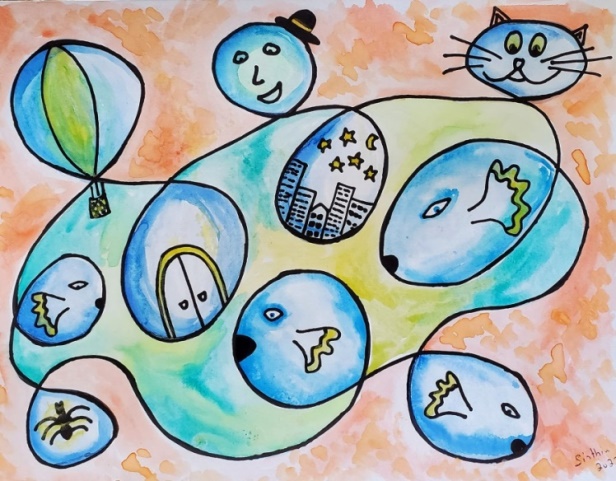 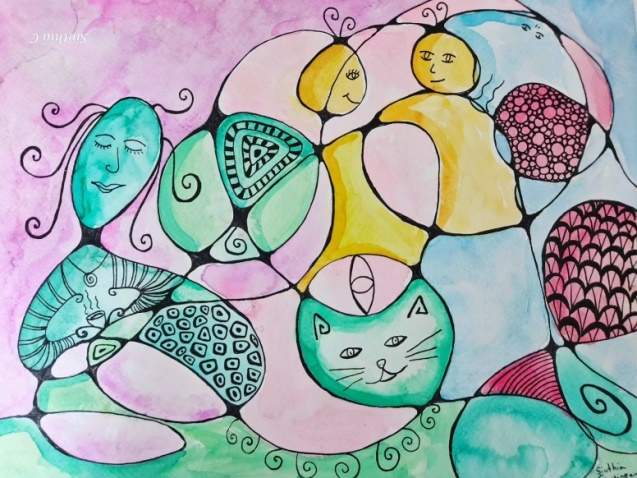 ExamplesStep 1: Tape the paper to table and Scribble a line on a paper (sharpie).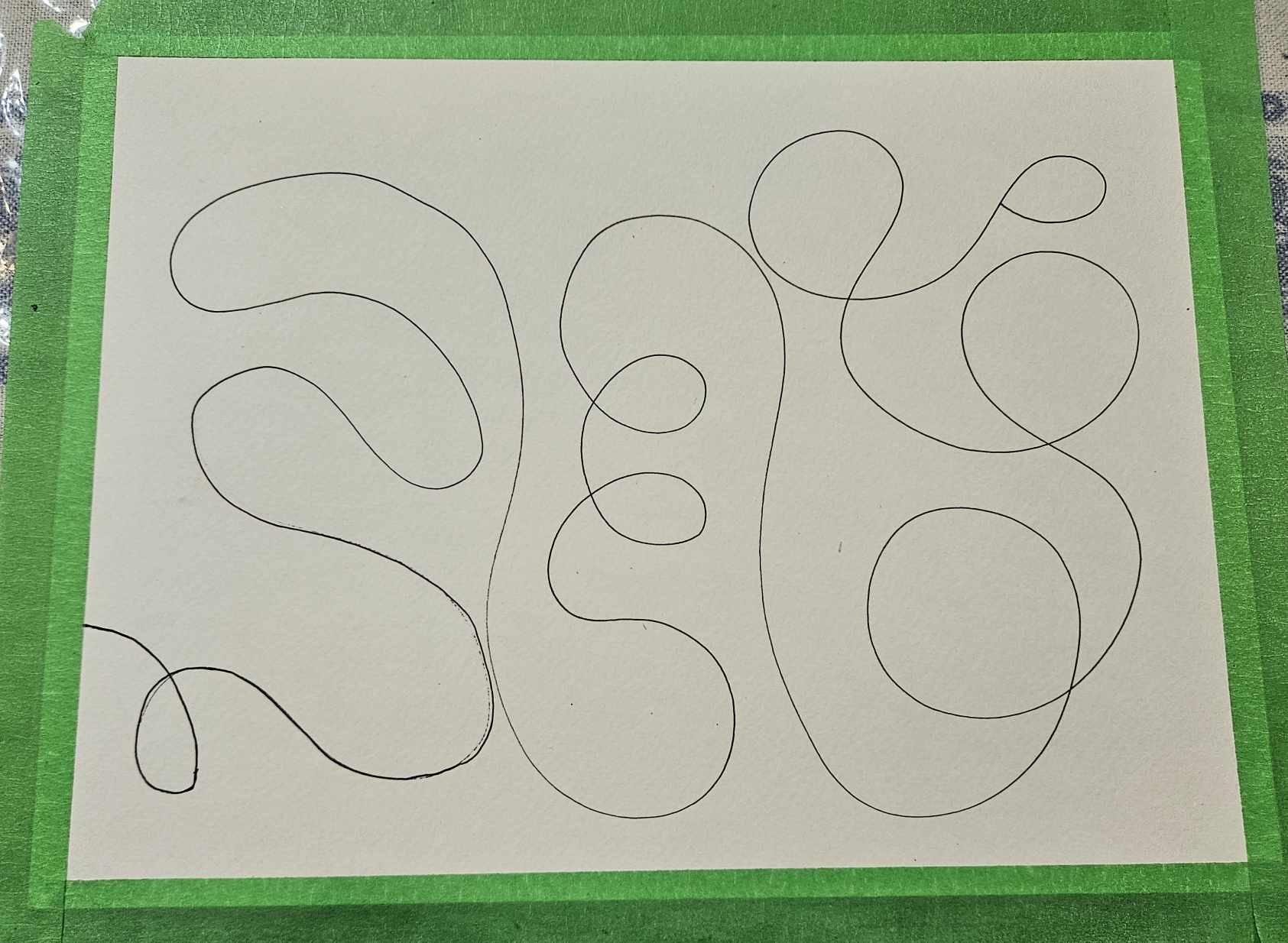 Step 2: Add lines to create creatures from the scribble (pencil then sharpie).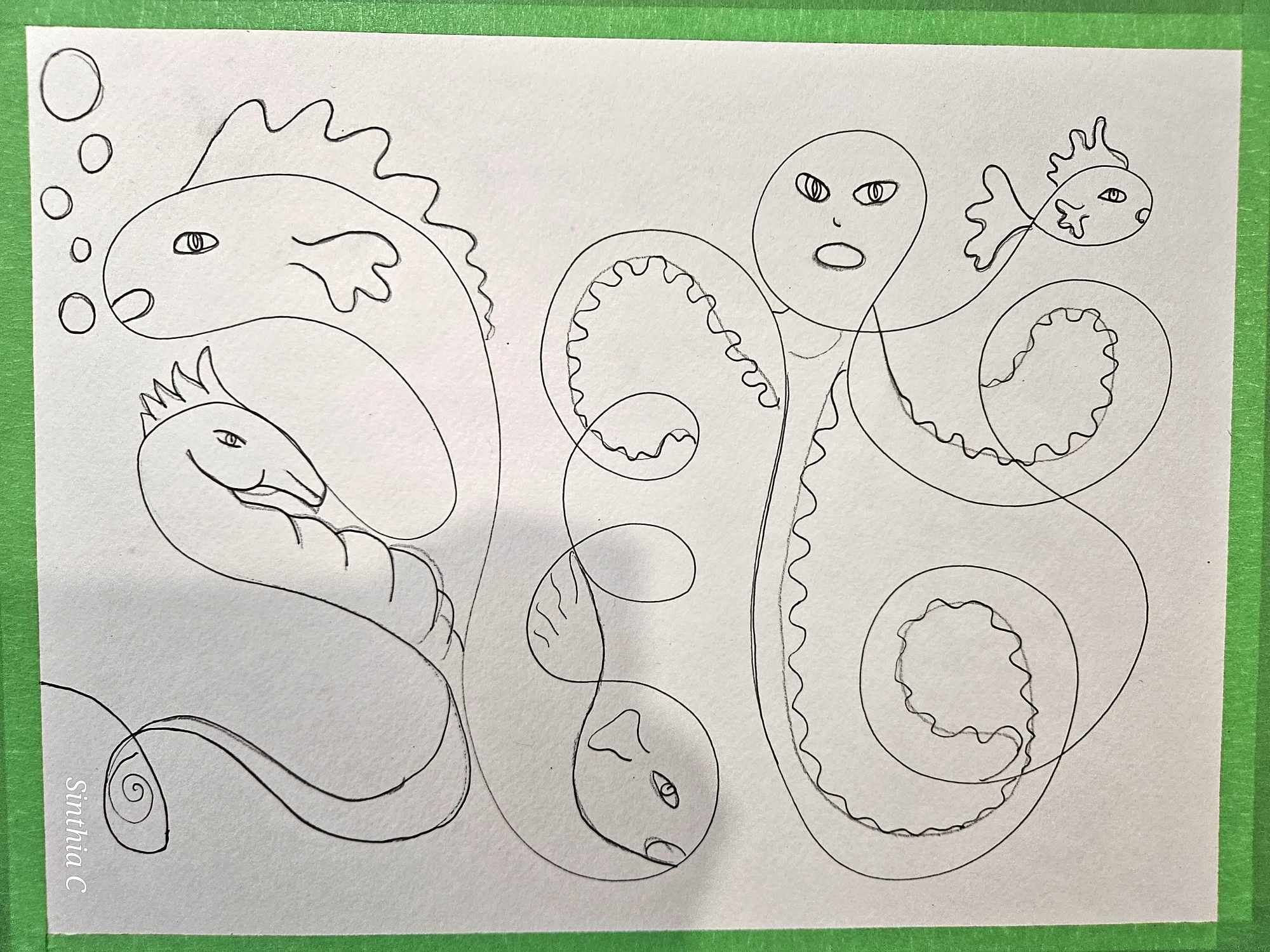 Step 3: Add watercolor paint to your image.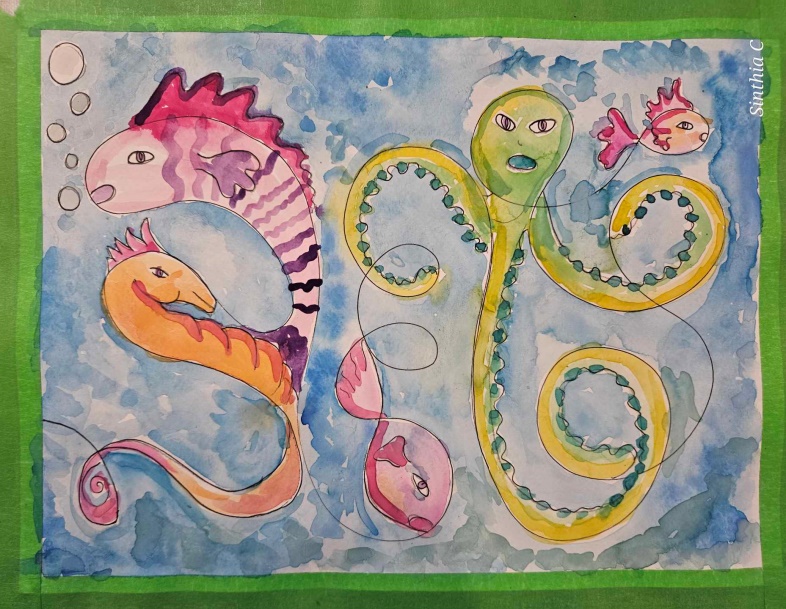 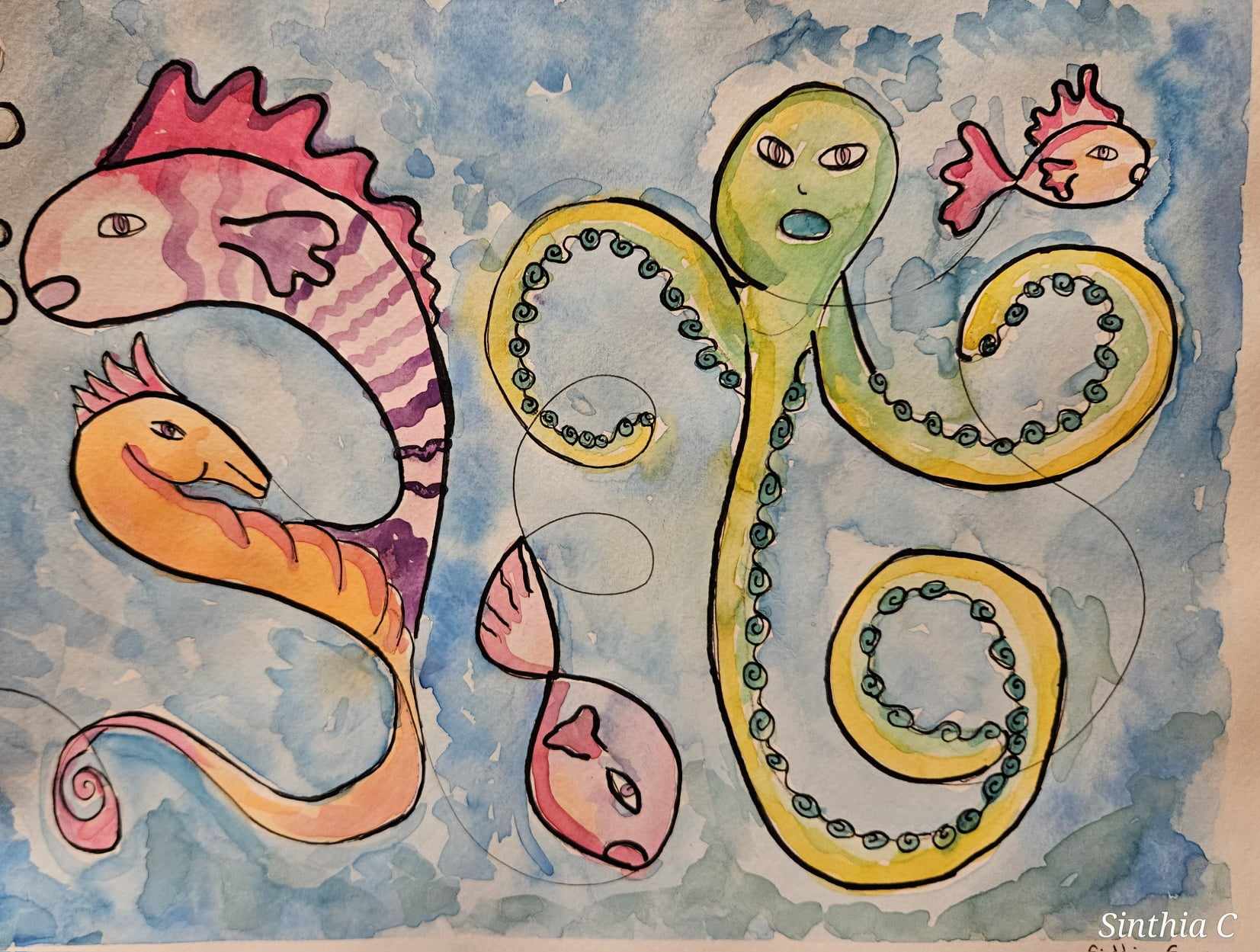 Step 4: Once dry, retrace your image with a sharpie.Créatures Gribouillis Utilisez ton imagination pour transformer un gribouillage en créature!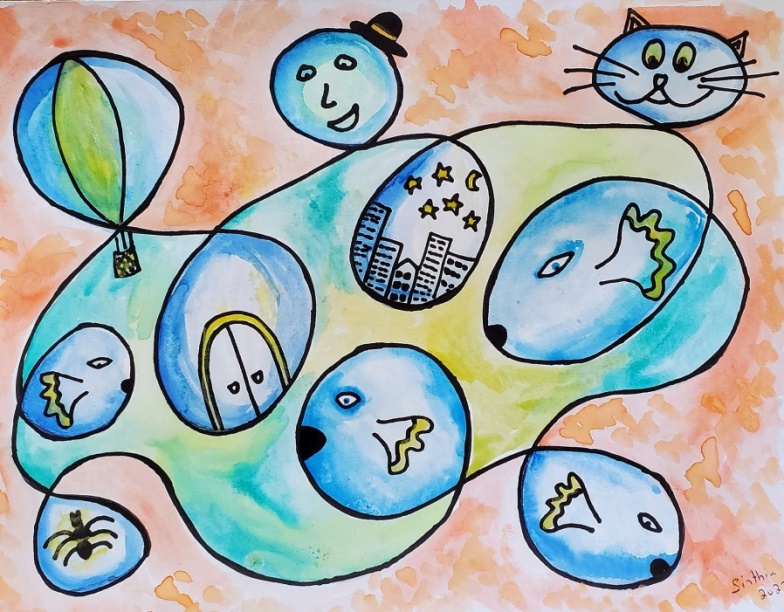 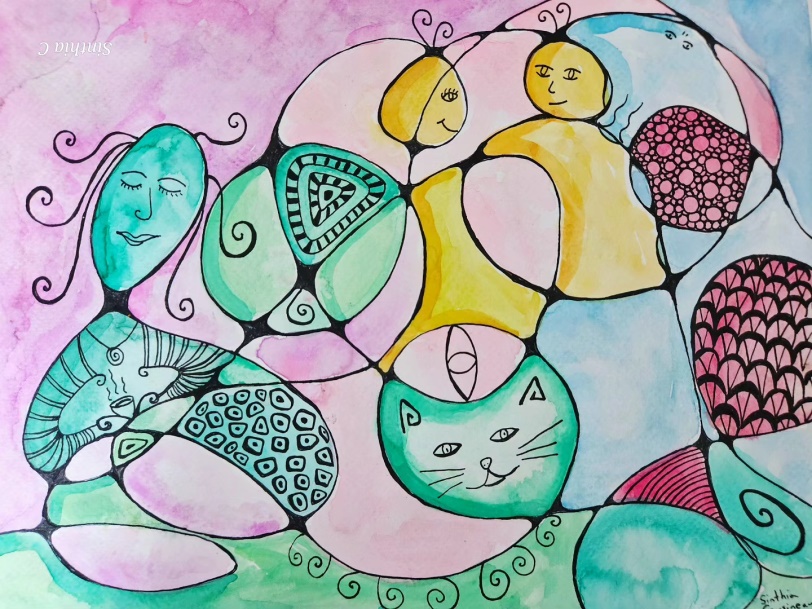 ExemplesÉtape 1 : Tape la feuille à la table et dessine une ligne de gribouillage.   Étape 2: Ajoute des lignes pour créer des créatures à partir du    		    gribouillage (crayon puis feutre).Étape 3: Ajoute de la peinture aquarelle.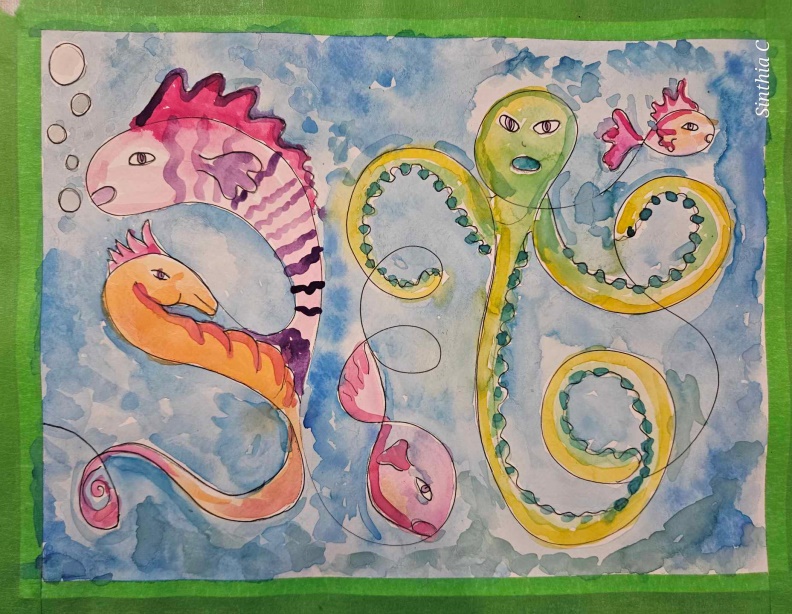 Étape 4: Une fois sèche, retrace ton image avec un sharpie.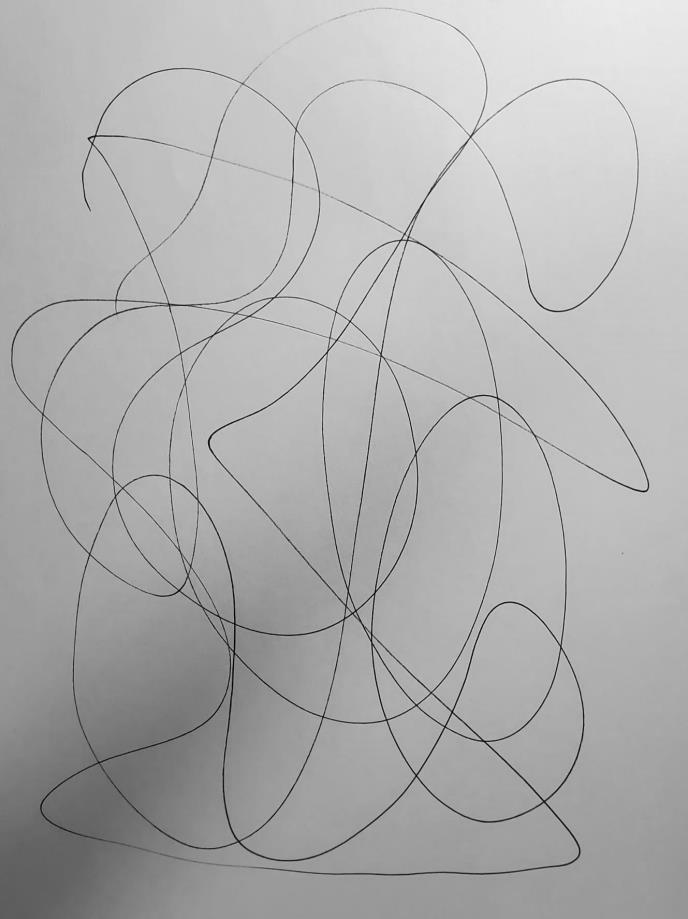 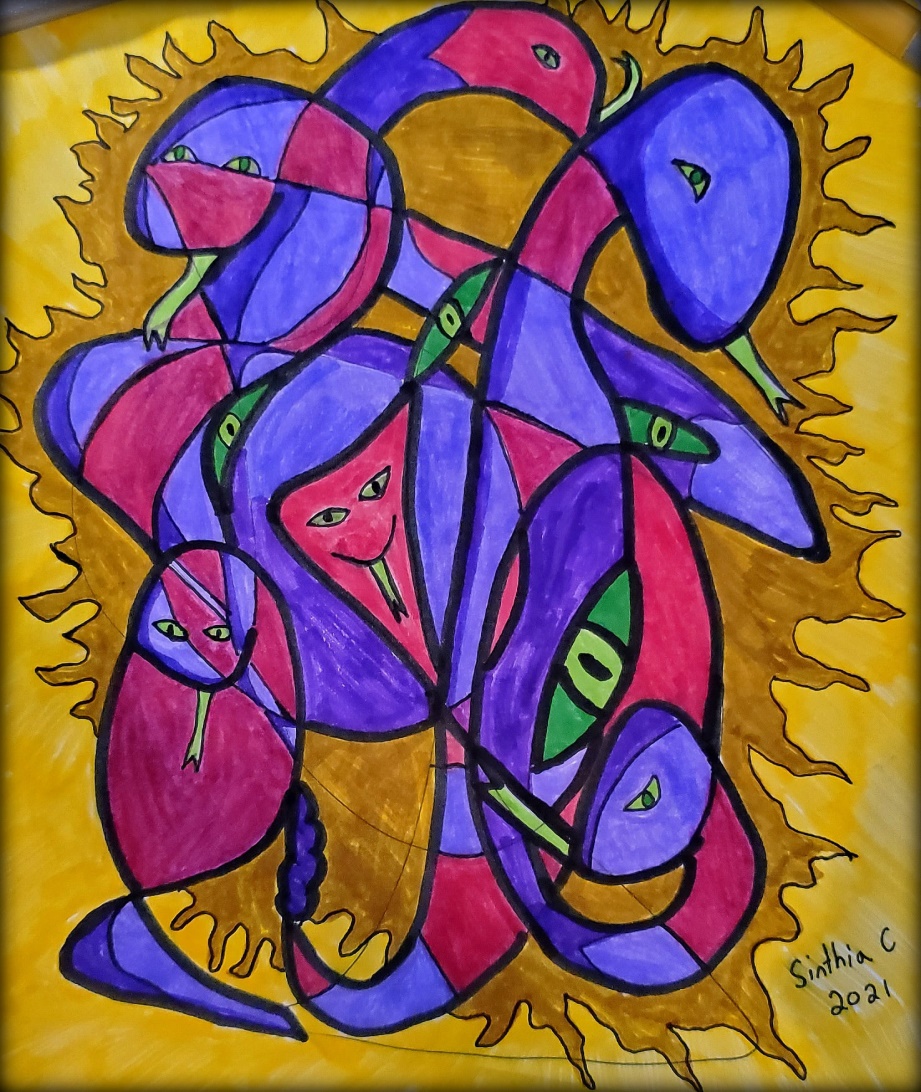 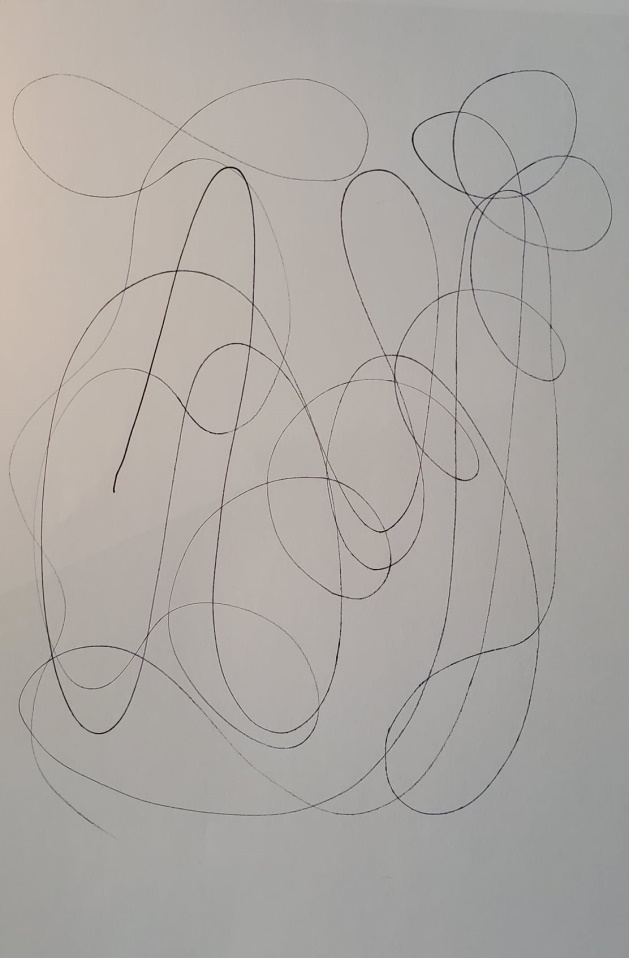 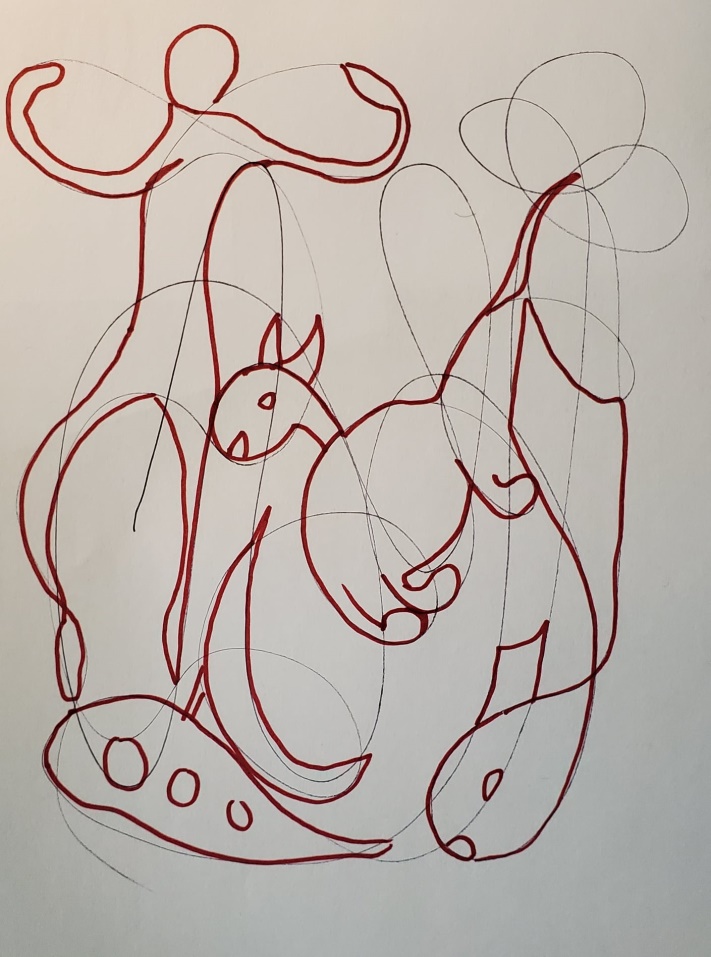 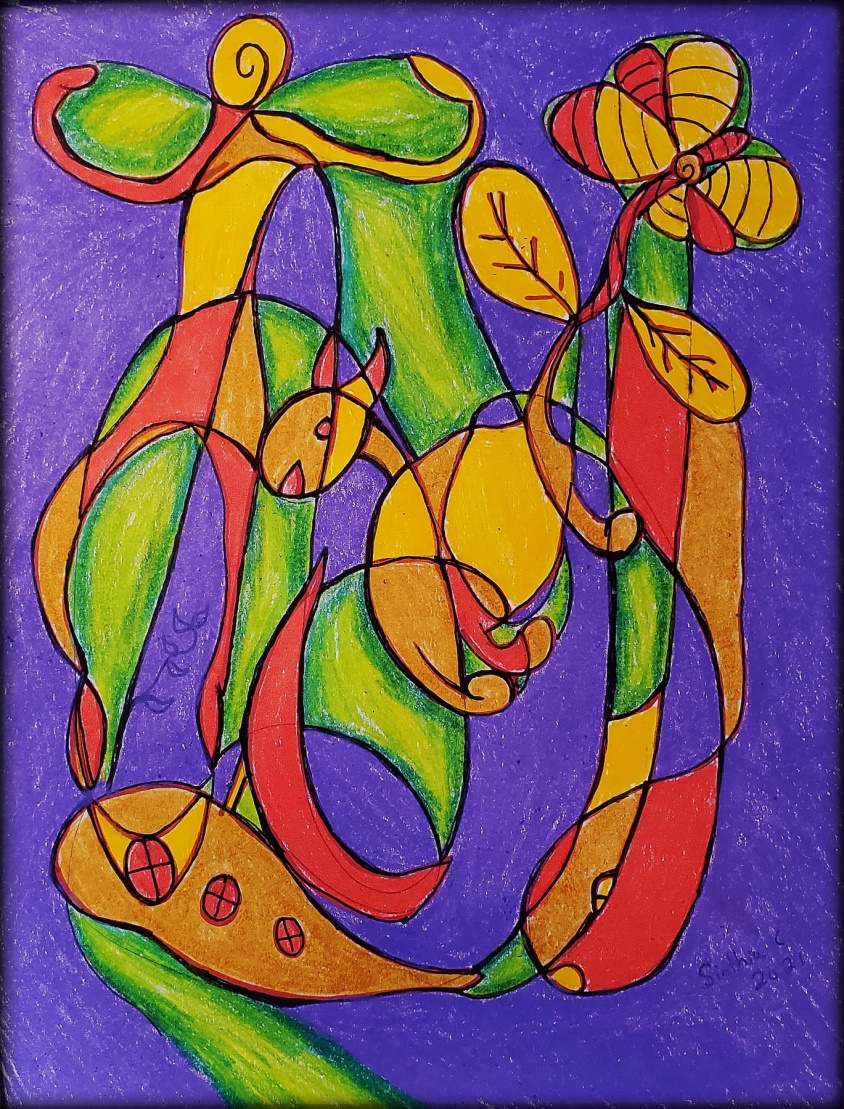 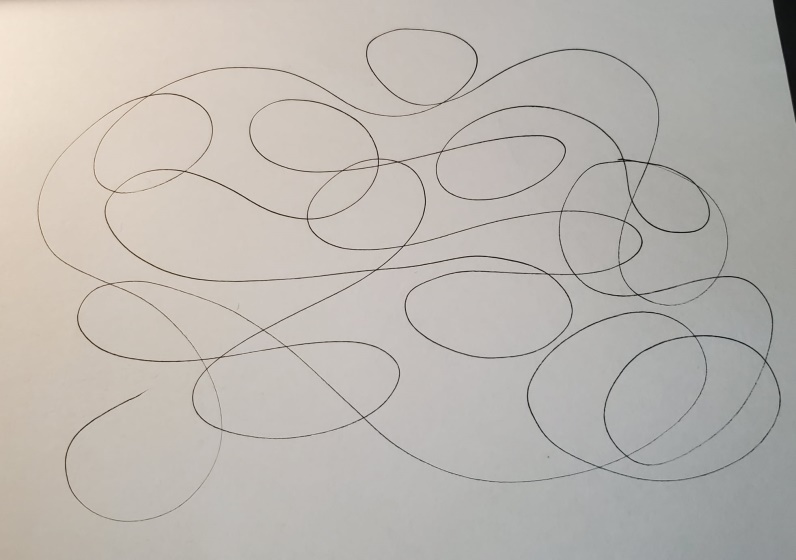 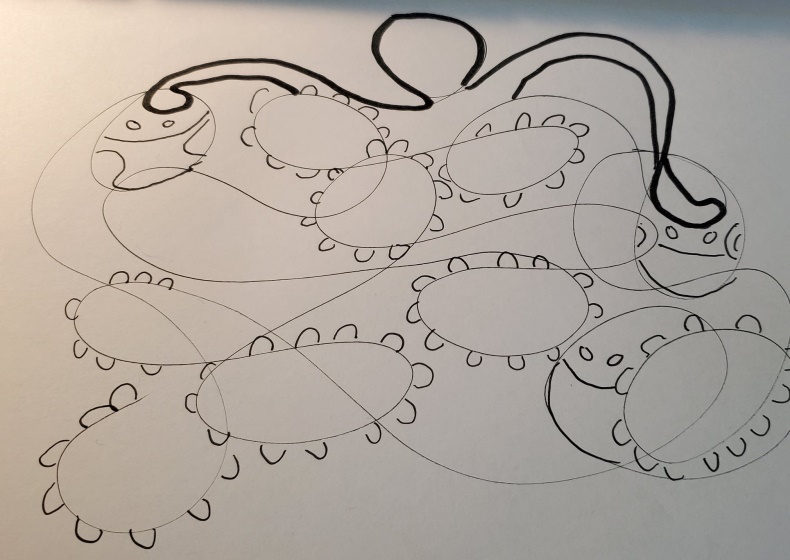 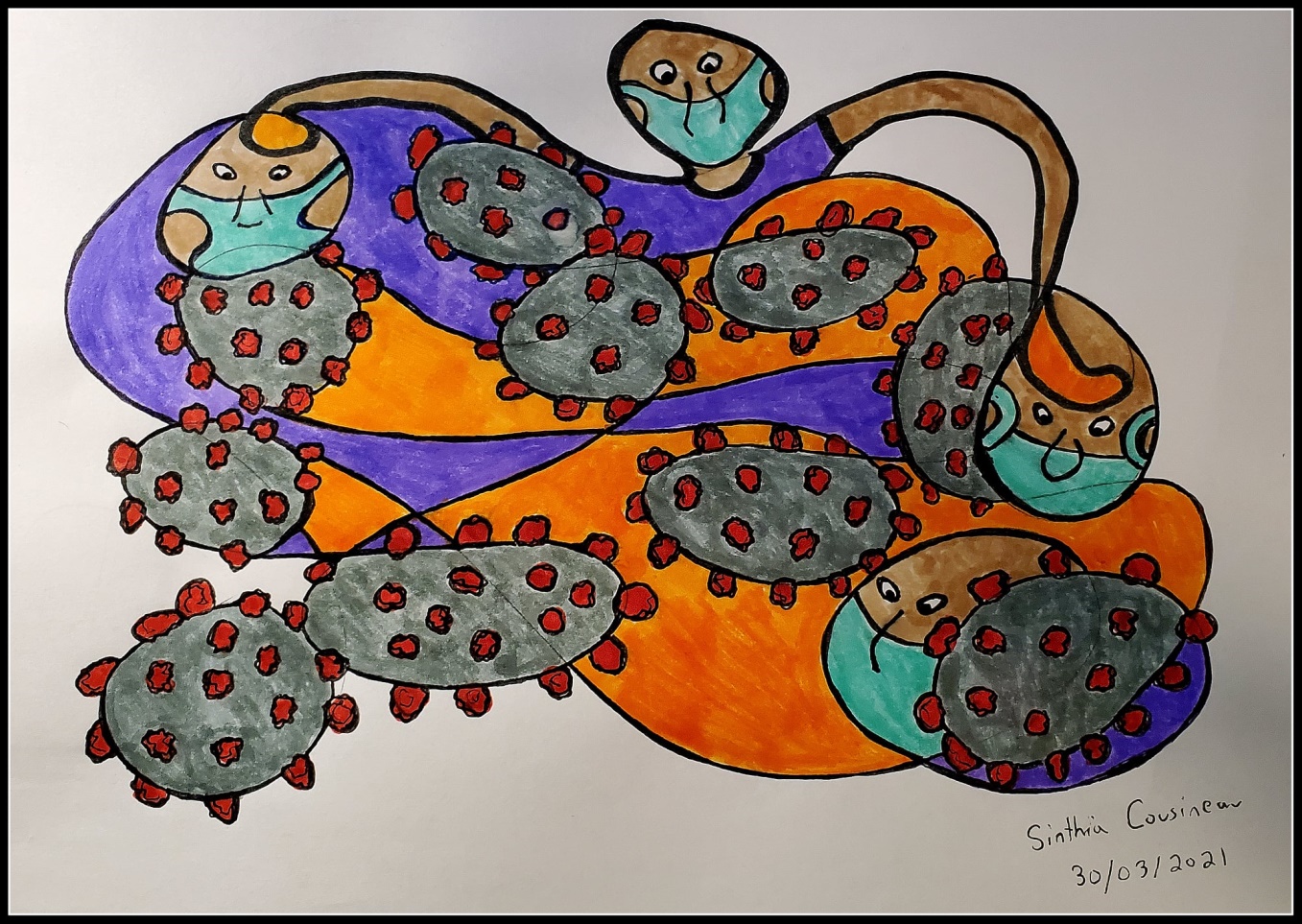 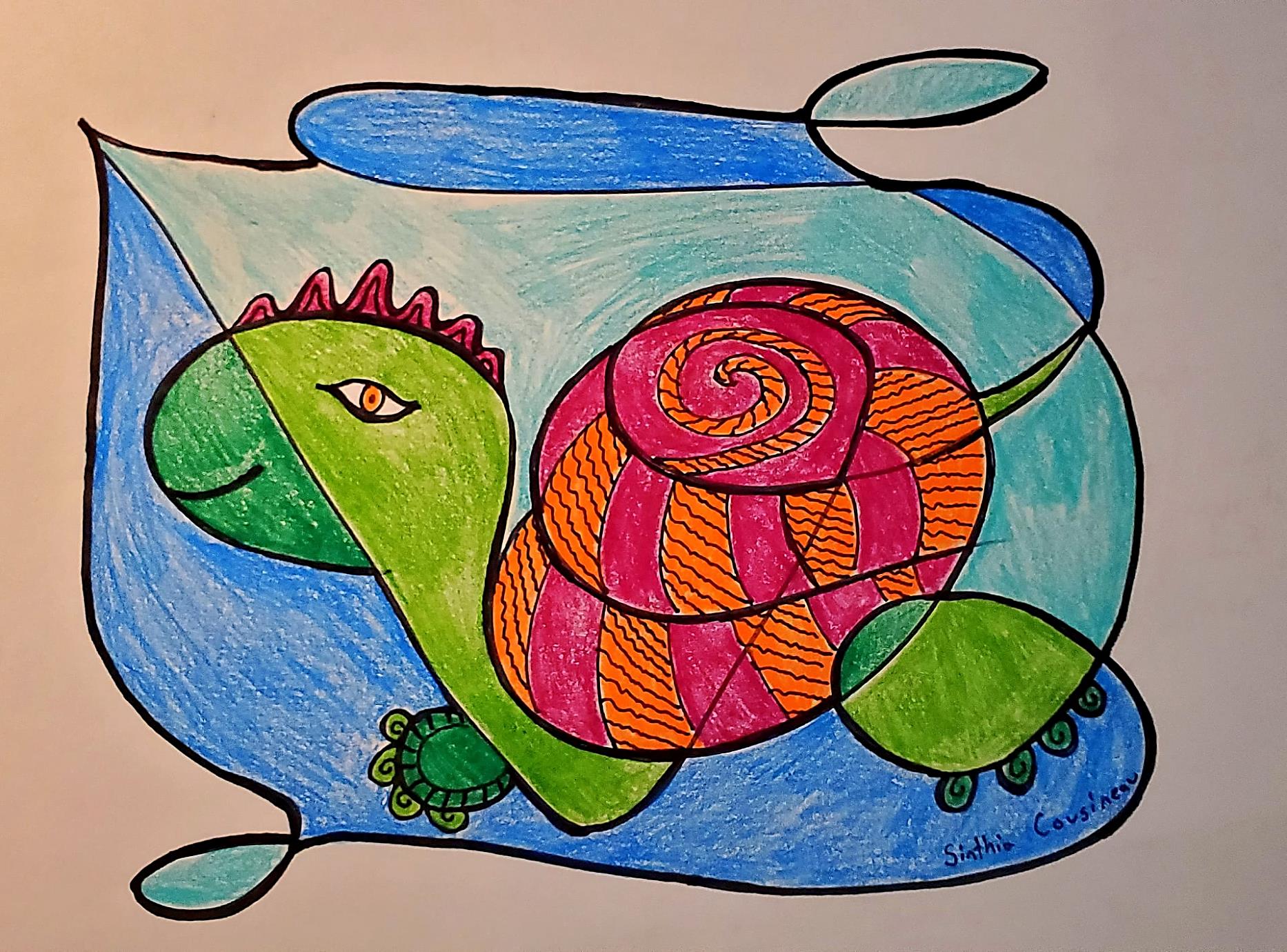 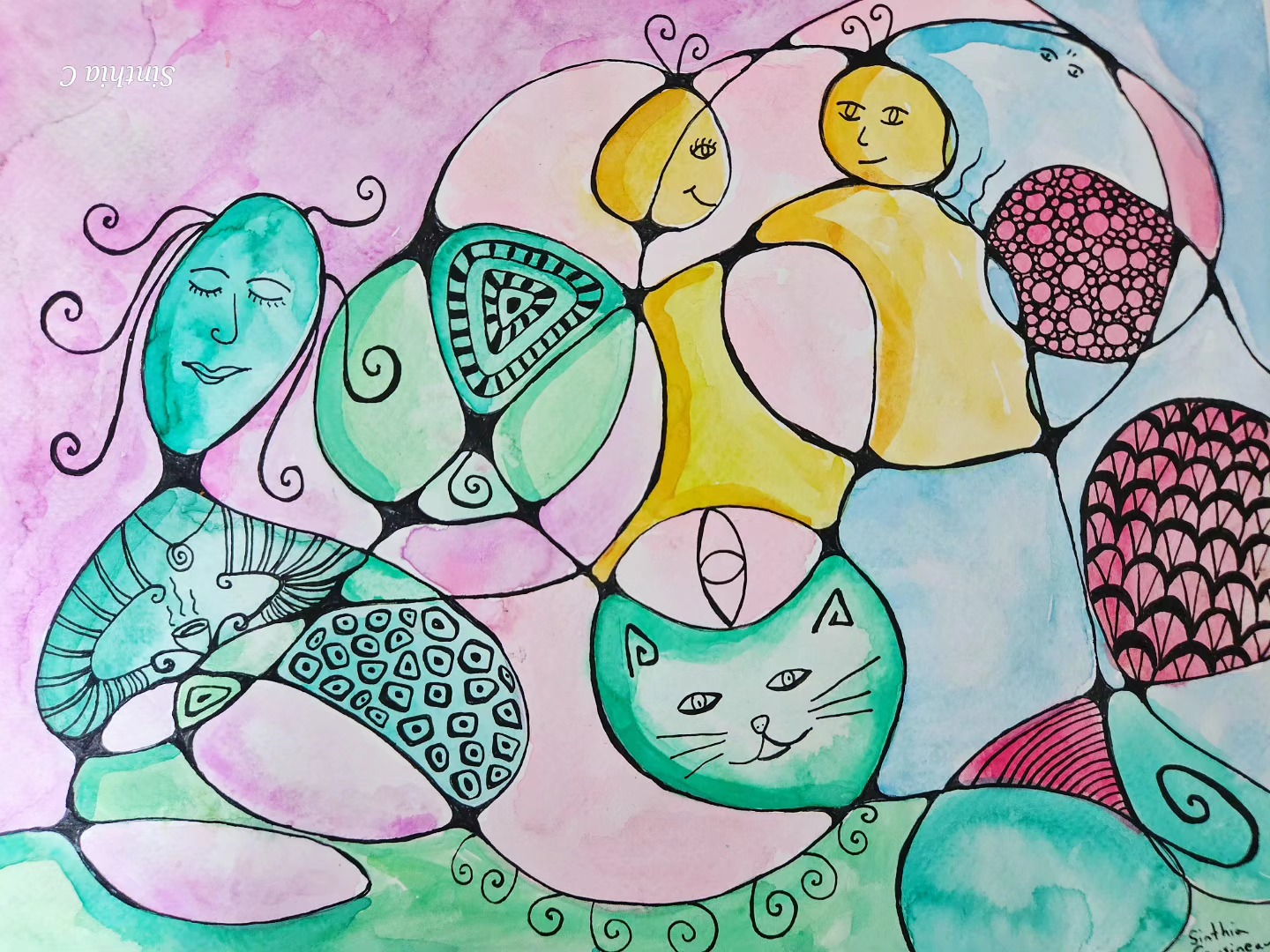 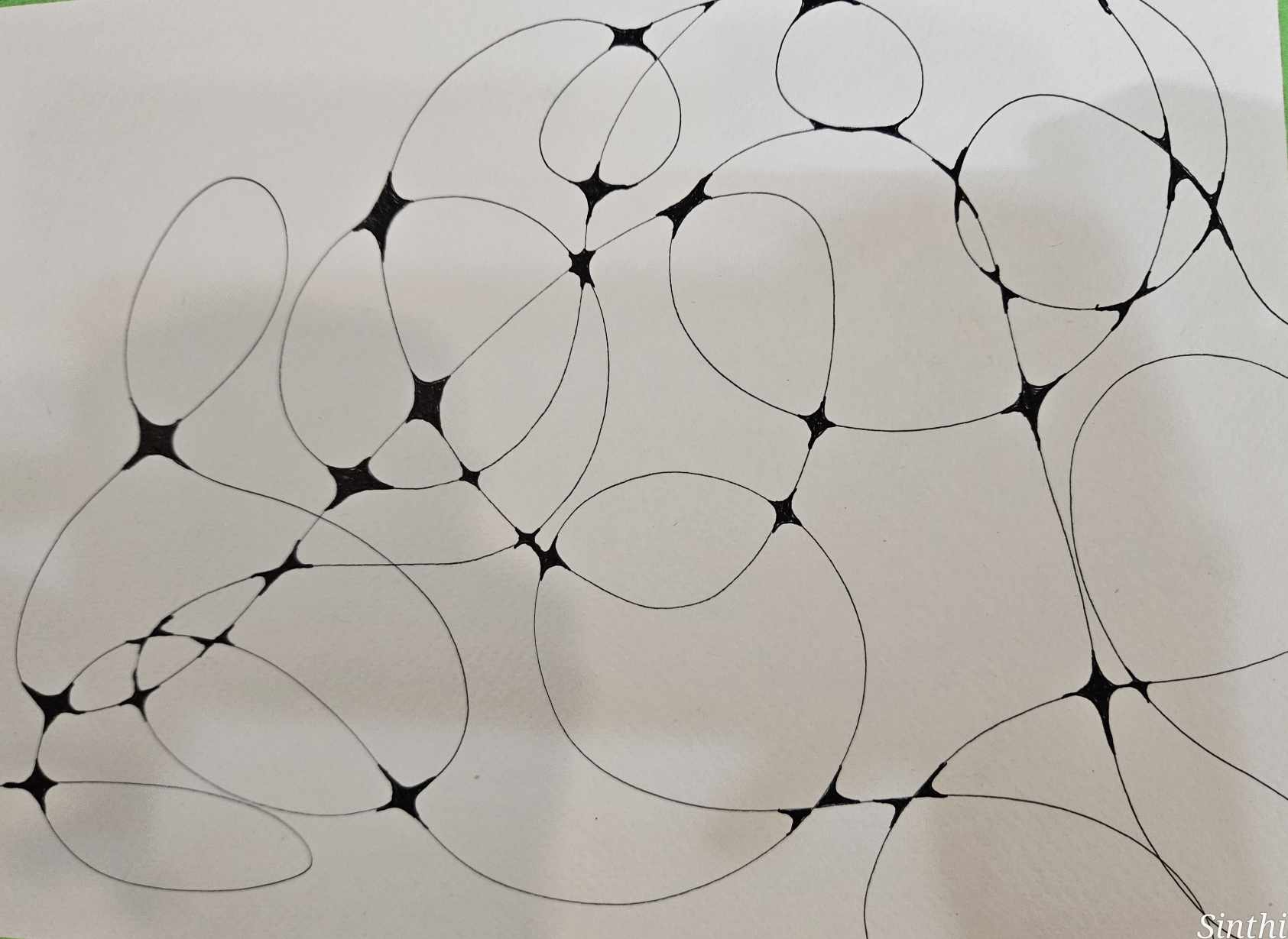 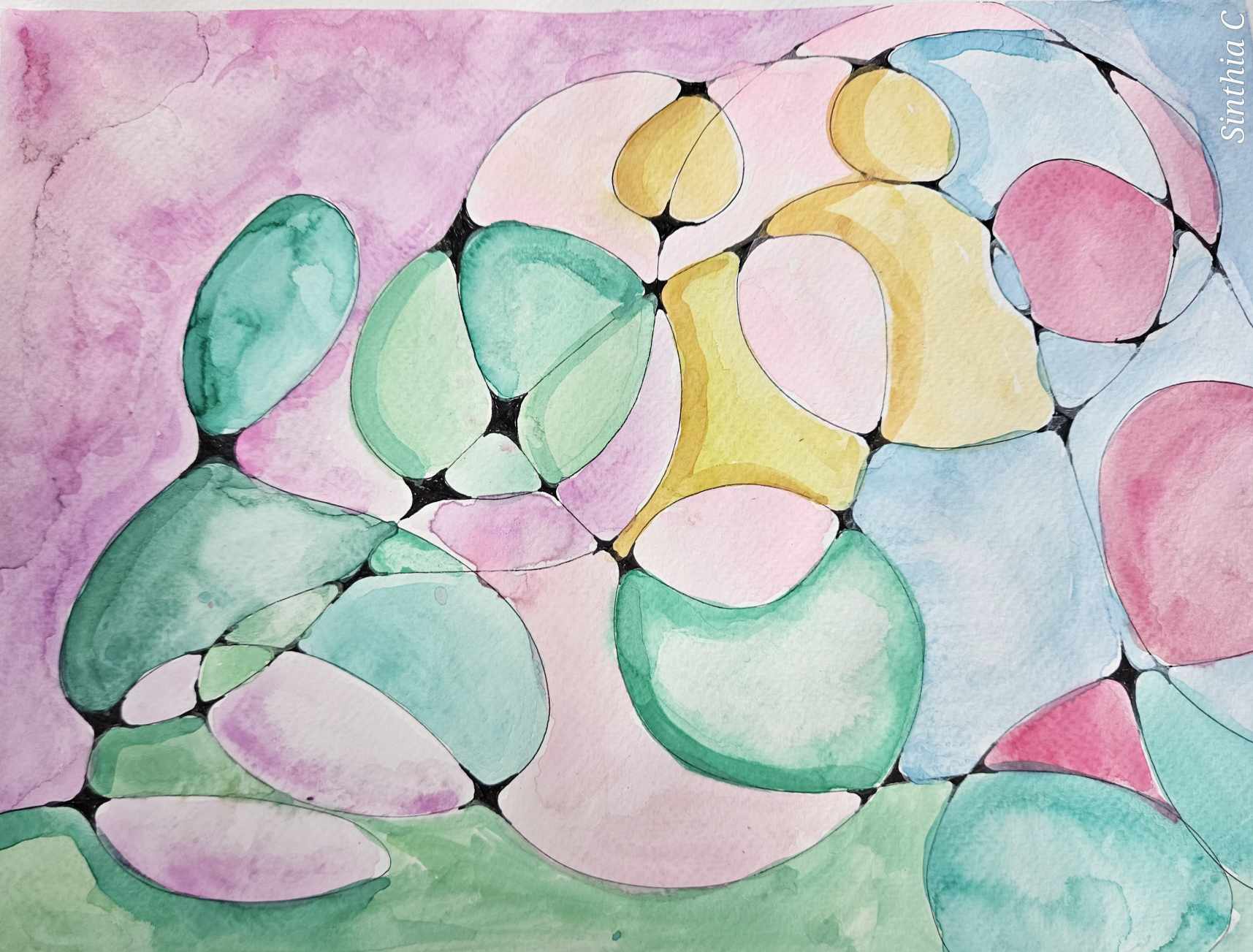 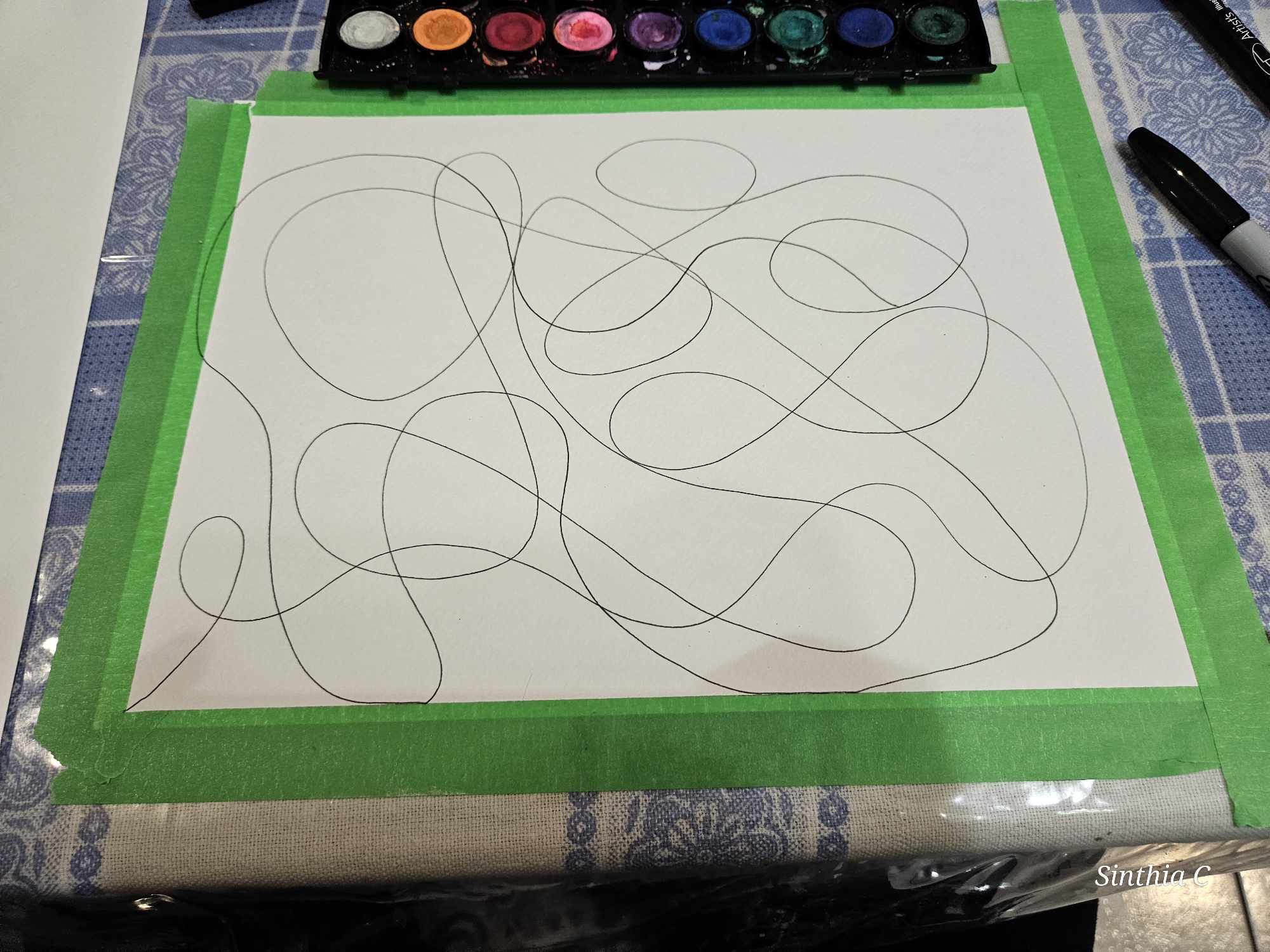 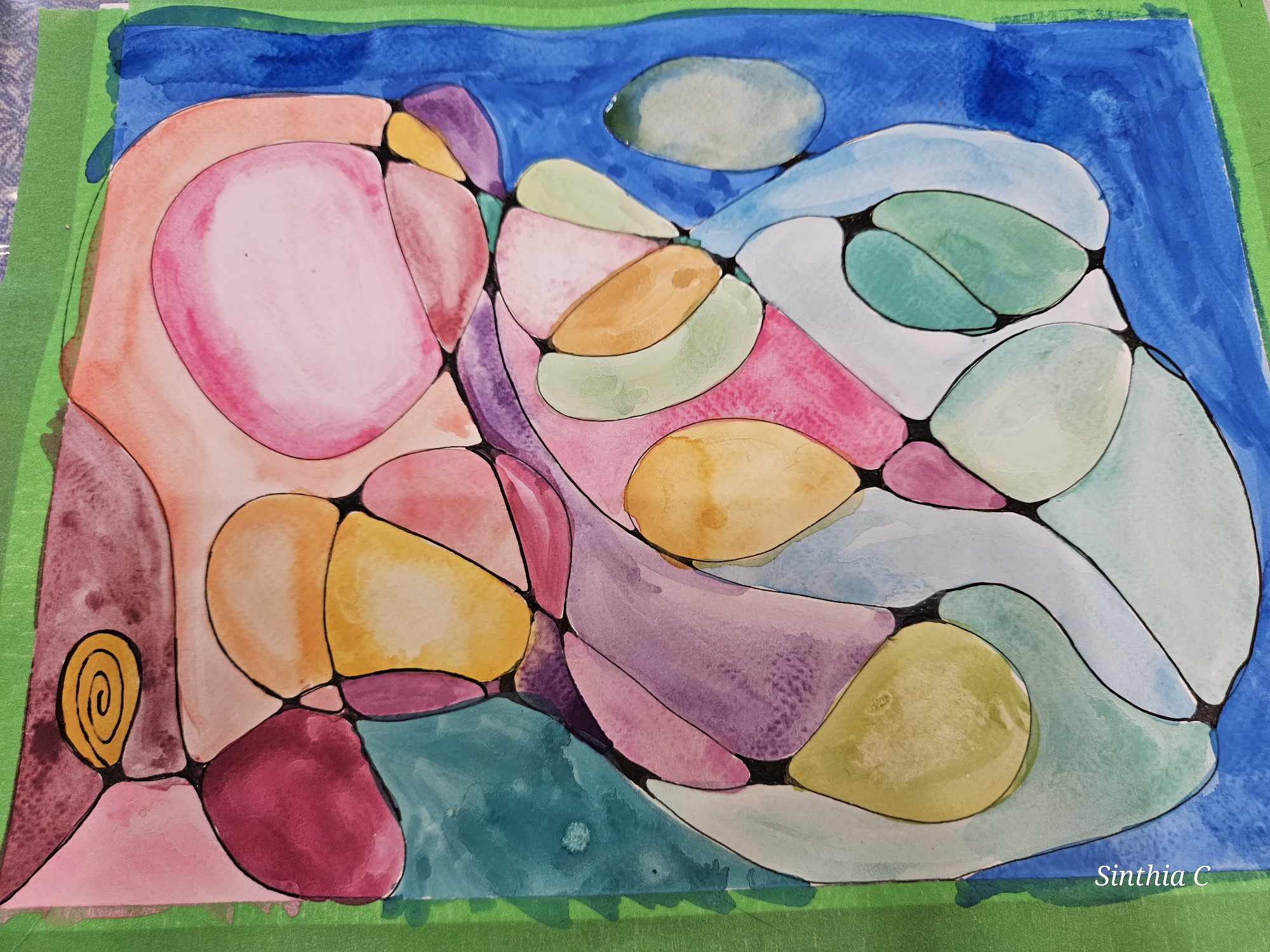 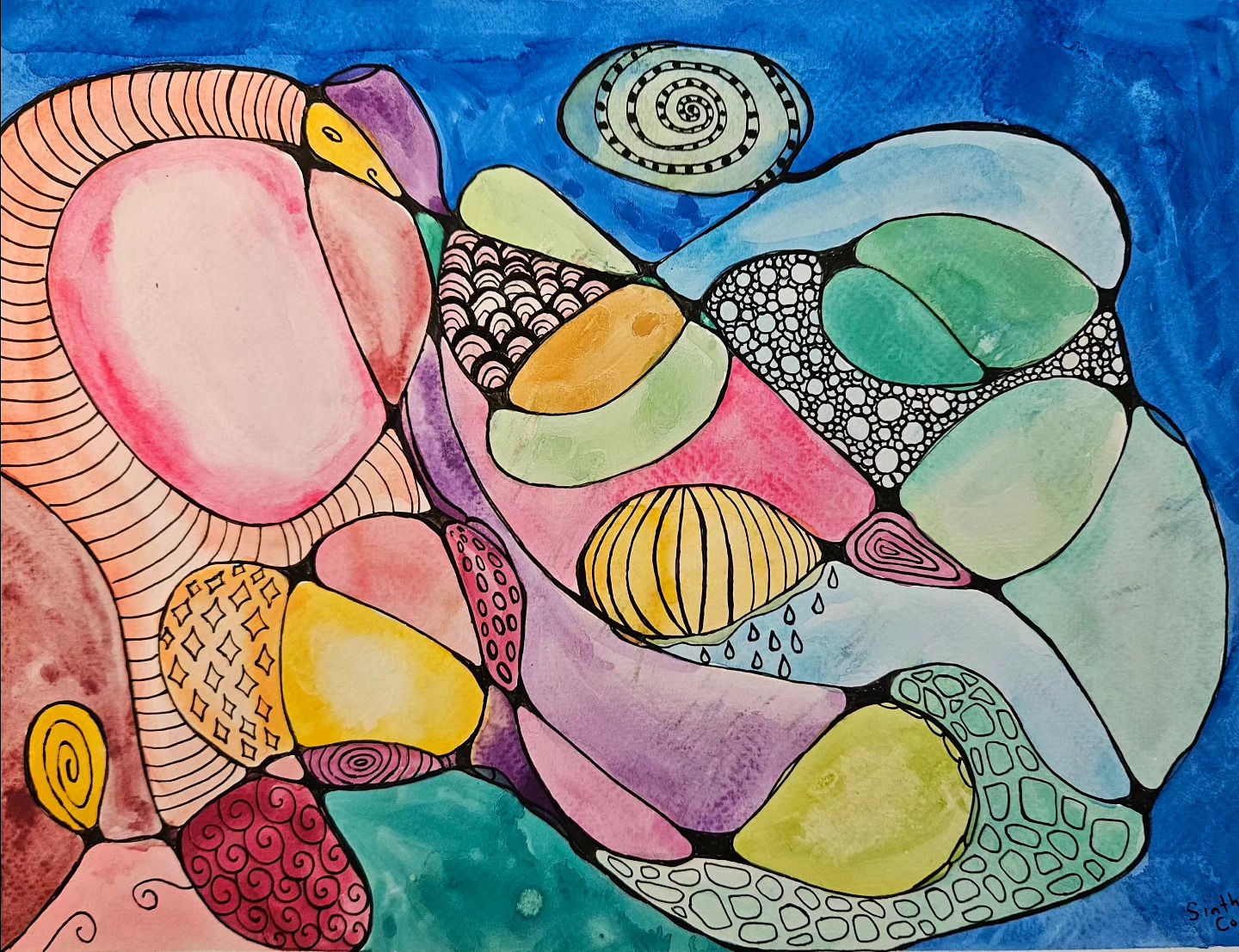 